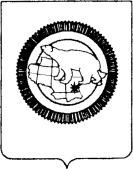 П Р И К А ЗВ соответствии с Распоряжением Правительства Чукотского автономного округа от 30 сентября 2021 года № 398-рп «О внесении изменений в Распоряжение Правительства Чукотского автономного округа от 2 апреля 2021 года № 123-рп», в целях уточнения отдельных положений локального акта,ПРИКАЗЫВАЮ:Внести в приказ Департамента культуры, спорта и туризма Чукотского автономного округа от 14.04.2021г. №01-10/82 «Об утверждении ведомственного плана по профилактике и противодействию коррупции в Департаменте культуры, спорта и туризма Чукотского автономного округа на 2021-2024 годы» (в ред. приказа      от 16.09.2021г. №01-10/176; от 11.10.2021г. №01-10/193) (далее – Департамент, приказ) следующее изменение:приложение к приказу изложить в редакции согласно приложению к настоящему приказу.2. Отделу правовой работы и государственной службы  (Лугачёва О.Ю.):2.1. разместить настоящий приказ в информационно-телекоммуникационной сети «Интернет» на странице органа исполнительной власти Чукотского автономного округа официального сайта Чукотского автономного округа (http://чукотка.рф) в подразделе «Нормативные правовые акты и иные документы в сфере противодействия коррупции»  раздела «Противодействие коррупции»;2.2. копию настоящего приказа направить в адрес Управления по профилактике коррупционных и иных правонарушений Чукотского автономного округа.3. Контроль за исполнением настоящего приказа возложить на отдел правовой работы и государственной службы (Лугачёва О.Ю.).Начальник                                                                                                      Е.А. ТихомировПриложениек приказу Департамента культуры, спорта и туризма Чукотского автономного округа от 11.01.2024 №01-10/3«Приложениек приказу Департамента культуры, спорта и туризма Чукотского автономного округа от 14.04.2021г. №01-10/82Ведомственный план мероприятий по профилактике и противодействию коррупциив Департаменте культуры, спорта и туризма Чукотского автономного округа на 2021-2024 годы».ДЕПАРТАМЕНТ КУЛЬТУРЫ, СПОРТА И ТУРИЗМАЧУКОТСКОГО АВТОНОМНОГО ОКРУГАот11.01.2024№01-10/3г. АнадырьО внесении изменений в приказ Департамента культуры, спорта и туризма Чукотского автономного округа                      от 14.04.2021г. №01-10/82 № 
п/пНаименование мероприятияСрок исполнения мероприятия Ответственный исполнитель1. Организационное и правовое обеспечение реализации антикоррупционных мер1. Организационное и правовое обеспечение реализации антикоррупционных мер1. Организационное и правовое обеспечение реализации антикоррупционных мер1. Организационное и правовое обеспечение реализации антикоррупционных мер1.1Реализация ведомственного плана по профилактике и противодействию коррупции Департамента культуры, спорта и туризма Чукотского автономного округа на 2021-2024 годы (далее соответственно – ведомственный план, Департамент):В течение 2021-2024 гг.Структурные подразделения Департамента1.1.1                    внесение необходимых изменений в ведомственный план в соответствии с Национальным планом противодействия коррупции, Программой;По мере необходимостиОтдел правовой работы и государственной службы Департамента1.1.2проведение анализа реализации ведомственного плана в целях принятия мер по предупреждению коррупции, минимизации и (или) ликвидации последствий коррупционных правонарушений и достижения конкретных результатов в работе по предупреждению коррупции;Ежеквартально, до 10 числа месяца, следующего за отчетным периодомОтдел правовой работы и государственной службы Департамента1.1.3рассмотрение на совещаниях, коллегиях, комиссиях исполнительных органов государственной власти Чукотского автономного округа  хода реализации мероприятий ведомственного плана;ЕжеквартальноОтдел правовой работы и государственной службы Департамента1.1.4размещение отчета о реализации мероприятий ведомственного плана в разделе «Противодействие коррупции» официального сайта Департамента в информационно-коммуникационной сети «Интернет»;Ежеквартально, не позднее 10 числа месяца, следующего за отчетным кварталомОтдел правовой работы и государственной службы Департамента1.1.5представление отчета о реализации мероприятий ведомственного плана в Управление по профилактике коррупционных и иных правонарушений Чукотского автономного округаЕжеквартально, не позднее 10 числа месяца, следующего за отчетным кварталомОтдел правовой работы и государственной службы Департамента1.2Организация работы по противодействию коррупции в государственных учреждениях и предприятиях, находящихся в ведомственном подчинении Департамента, в соответствии со статьей 13.3 Федерального закона от 25 декабря 2008 года № 273-ФЗ «О противодействии коррупции» и методическими рекомендациями, мер по противодействию коррупции и их реализацию этими учреждениями (предприятиями):В течение2021-2024 г.г.Отдел правовой работы и государственной службы Департамента1.2.1обеспечение внесения необходимых изменений в планы противодействия коррупции государственных учреждений и предприятий, находящихся в ведомственном подчинении Департамента;По необходимостигосударственные учреждения и предприятия, находящихся в ведомственном подчинении Департамента1.2.2обеспечение контроля за реализацией планов противодействия коррупции в государственных учреждениях и предприятиях, находящихся в ведомственном подчинении Департамента;ЕжеквартальноОтдел правовой работы и государственной службы Департамента1.2.3организация контроля за соблюдением законодательства Российской Федерации о противодействии коррупции в государственных учреждениях и предприятиях, а также за реализацией в этих учреждениях и предприятиях мер по профилактике коррупционных правонарушенийВ плановом порядкеОтдел правовой работы и государственной службы Департамента1.2.4представление в Управление по профилактике коррупционных и иных правонарушений Чукотского автономного округа информации о выполнении протокольных решенийВ сроки, установленные КомиссиейОтдел правовой работы и государственной службы Департамента2. Совершенствование кадровой работы в системе мер по профилактике и противодействию коррупции2. Совершенствование кадровой работы в системе мер по профилактике и противодействию коррупции2. Совершенствование кадровой работы в системе мер по профилактике и противодействию коррупции2. Совершенствование кадровой работы в системе мер по профилактике и противодействию коррупции2.1Организация комплексной работы по информированию граждан, 
претендующих на замещение государственных должностей Чукотского автономного округа (далее – государственные должности), должностей государственной службы Чукотского автономного округа (далее – государственная служба), лиц, замещающих государственные должности, государственных служащих, положений законодательства Российской Федерации и Чукотского автономного округа о противодействии коррупции:В течение2021-2024 г.г.Отдел правовой работы и государственной службы Департамента2.1.1доведение до лиц, впервые поступивших на государственную  службу, установленных законодательством Российской Федерации о противодействии коррупции требований, ограничений, запретов, обязанностей, а также ответственности за их нарушение и (или) неисполнение;ПостоянноОтдел правовой работы и государственной службы Департамента2.1.2оказание лицам, замещающим государственные должности, государственным служащим, консультативной помощи по вопросам, связанным с применением законодательства о противодействии коррупции;Постоянно Отдел правовой работы и государственной службы Департамента2.1.3доведение до лиц, замещающих государственные должности, государственных служащих, изменений федерального и регионального законодательства о противодействии коррупции, рекомендаций,  разработанных Министерством труда и социальной защиты Российской Федерации, в части исполнения требований, соблюдения ограничений и запретов, выполнения обязанностей, установленных в целях противодействия коррупции;По необходимостиОтдел правовой работы и государственной службы Департамента2.2Обеспечение соблюдения лицами, замещающими государственные должности, государственными служащими запретов и ограничений, исполнения обязанностей, установленных федеральным и региональным законодательством в целях противодействия коррупции:В течение2021-2024 г.г.Отдел правовой работы и государственной службы Департамента2.2.1обеспечение выполнения гражданскими служащими требований к служебному поведению;Постоянно Отдел правовой работы и государственной службы Департамента2.2.2обеспечение реализации лицами, замещающими государственные должности, государственными служащими обязанности уведомлять представителя нанимателя об обращениях в целях склонения их к совершению коррупционных правонарушений; В порядке, установленном нормативными правовыми актамиОтдел правовой работы и государственной службы Департамента2.2.3обеспечение реализации лицами, замещающими государственные должности, государственными служащими обязанности сообщения о получении подарка в связи с протокольными мероприятиями, служебными командировками и другими официальными мероприятиями, участие в которых связано с исполнением ими служебных (должностных) обязанностей;В порядке, установленном нормативными правовыми актамиОтдел правовой работы и государственной службы Департамента2.2.4организация работы по уведомлению государственными служащими представителя нанимателя о намерении выполнять иную оплачиваемую работу;В порядке, установленном нормативными правовыми актамиОтдел правовой работы и государственной службы Департамента2.2.5обеспечение представления лицами, претендующими на замещение государственных должностей, должностей государственной службы, включенные в перечни, установленные нормативными правовыми актами Чукотского автономного округа, гражданами, претендующими на замещение должностей руководителей государственных учреждений и предприятий, подведомственных Департаменту, лицами замещающими такие должности, сведений о своих доходах, об имуществе и обязательствах имущественного характера, а также о доходах, об имуществе и обязательствах имущественного характера своих супруги (супруга) и несовершеннолетних детейВ порядке и сроки, установленные нормативными правовыми актами Отдел правовой работы и государственной службы Департамента2.3Контроль соблюдения гражданами, замещавшими должности государственной службы, ограничений, при заключении ими трудового или гражданско-правового договора, в случаях, предусмотренных федеральным законодательством В порядке и сроки, установленные нормативными правовыми актамиОтдел правовой работы и государственной службы Департамента2.4Принятие мер по выявлению и устранению причин и условий, способствующих возникновению конфликта интересов на государственной службе:В течение2021-2024 г.г.2.4.1организация работы по ознакомлению граждан при назначении на государственные должности, поступлении на государственную службу, лиц, замещающих такие должности, с положениями Федерального закона от 25 декабря 2008 года   № 273-ФЗ «О противодействии коррупции» и иными нормативными правовыми актами Российской Федерации в сфере предотвращения и урегулирования конфликта интересов;При приеме на службу, в рамках служебной подготовкиОтдел правовой работы и государственной службы Департамента2.4.2организация системной работы по анализу сведений, содержащихся в анкетах, представляемых гражданами при назначении на государственные должности, должности государственной службы об их родственниках и свойственниках в целях выявления возможного конфликта интересов;ПостоянноОтдел правовой работы и государственной службы Департамента2.4.3 проведение анализа личных дел, иных документов лиц, замещающих государственные должности, должности государственной службы на предмет выявления конфликта интересов, включающий в себя, в том числе, изучение данных о прошлых местах работы, данных о родственниках, местах их работы;ЕжеквартальноОтдел правовой работы и государственной службы Департамента2.4.4обеспечение реализации лицами, замещающими государственные должности, государственными служащими обязанности уведомлять представителя нанимателя  о возникновении личной заинтересованности при исполнении должностных обязанностей, которая приводит или может привести к конфликту интересов; В порядке и сроки, установленные нормативными правовыми актамиОтдел правовой работы и государственной службы Департамента2.5.Организация работы по представлению лицами, замещающими государственные должности, государственными служащими, руководителями подведомственных государственных организаций сведений о своих доходах, расходах, об имуществе и обязательствах имущественного характера, а также о доходах, расходах, об имуществе и обязательствах имущественного характера своих супруги (супруга) и несовершеннолетних детей лицами, в чьи обязанности входит представление таких сведений:В течение2021-2024 г.г.2.5.1прием и анализ сведений о доходах, расходах, об имуществе и обязательствах имущественного характера в соответствии с методическими рекомендациями Министерства труда и социальной защиты Российской Федерации представленных лицами, замещающими государственные должности, государственными служащими, руководителями подведомственных государственных организацийВ порядке и сроки, установленные нормативными правовыми актамиОтдел правовой работы и государственной службы Департамента2.5.2оказание консультативной помощи лицам, в чьи обязанности входит представление сведений о доходах, расходах, об имуществе и обязательствах имущественного характера, по вопросам представления таких сведений и заполнения соответствующей формы справкиВ рамках декларационной кампанииОтдел правовой работы и государственной службы Департамента2.5.3организация размещения сведений о доходах, 
об имуществе и обязательствах имущественного характера на официальных сайтах органов исполнительной власти в информационно-телекоммуникационной сети «Интернет»В порядке и сроки, установленныенормативными правовыми актамиОтдел правовой работы и государственной службы Департамента2.6Обеспечение проведения, в рамках своих полномочий, проверки:а) достоверности и полноты сведений о доходах, об имуществе и обязательствах имущественного характера, представляемых гражданами, претендующими на замещение государственных, должностей государственной службы, руководителей государственных учреждений и предприятий, находящихся в ведомственном подчинении Департамента и лицами, замещающими такие должности; б) соблюдения государственными служащими требований к служебному поведению;в) соблюдения лицами, замещающими государственные должности, государственными служащими, их супругами и несовершеннолетними детьми установленных для них запретов и ограничений, а также исполнения ими своих обязанностейНа основанияхи в сроки, установленные нормативными правовыми актамиОтдел правовой работы и государственной службы Департамента2.7Представление результатов проверок, указанных в пункте 2.6 настоящего раздела, в Управление по профилактике коррупционных и иных правонарушений Чукотского автономного округаЕжеквартальнодо 10 числа месяца, следующего за отчетным кварталомОтдел правовой работы и государственной службы Департамента2.8Проведение анализа, совершенных лицами, замещающими государственные должности, государственными служащими, работниками подведомственных учреждений, предприятий коррупционных правонарушений, в том числе, указанных в актах прокурорского реагирования, поступивших в ДепартаментЕжеквартальноОтдел правовой работы и государственной службы Департамента2.9Выработка по каждому выявленному факту совершения коррупционных правонарушений, в том числе в интересах и от имени юридических лиц, соответствующих рекомендаций, направленных на их профилактику и предупреждениеПо мере необходимостиОтдел правовой работы и государственной службы Департамента2.10Представление в Управление по профилактике коррупционных и иных правонарушений Чукотского автономного округа информации о выявленных коррупционных правонарушениях в деятельности государственных служащих и принятых мерах по их устранениюЕжеквартально,до 10 числа месяца, следующего за отчётным кварталомОтдел правовой работы и государственной службы Департамента2.11Организация работы по проведению оценки коррупционных рисков, возникающих при реализации государственных  функций и уточнению перечня должностей, замещение которых связано с коррупционными рисками, установленного Постановлением Губернатора Чукотского автономного округа от 15 июля 2015 года    № 57 «Об утверждении Перечня должностей государственной гражданской службы в органах исполнительных власти Чукотского автономного округа, исполнение должностных обязанностей по которым связано с коррупционными рисками»По мере необходимостиОтдел правовой работы и государственной службы Департамента2.12Обеспечение деятельности комиссии по соблюдению требований к служебному поведению государственных служащих и урегулированию конфликта интересов ДепартаментаПостоянноОтдел правовой работы и государственной службы Департамента2.13Работа с кадровым резервом:2.13.1формирование и ведение кадрового резерва ДепартаментаЕжемесячноОтдел правовой работы и государственной службы Департамента2.13.2представление в Управление государственной службы,  кадровой работы и государственных наград Аппарата Губернатора и Правительства Чукотского автономного округа копий правовых актов, на основании которых в кадровый резерв Департамента  вносятся измененияЕжемесячноне позднее 5 числа месяца, следующего за отчетным месяцемОтдел правовой работы и государственной службы Департамента3. Совершенствование нормативной правовой базы Чукотского автономного округа3. Совершенствование нормативной правовой базы Чукотского автономного округа3. Совершенствование нормативной правовой базы Чукотского автономного округа3. Совершенствование нормативной правовой базы Чукотского автономного округа3.1Совершенствование законодательства Чукотского автономного округа в рамках реализации мер по противодействию коррупции и функционирования государственной и муниципальной службы, в том числе:В течение2021-2024 г.г.3.1.1разработка административных регламентов исполнения государственных (муниципальных) функций (предоставления государственных (муниципальных) услуг) и своевременное внесение в них необходимых изменений;По мере необходимостиОтветственное за разработку нормативного правового акта структурное подразделение Департамента3.1.2проведение анализа регламентации исполнения государственных функций (предоставления государственных услуг);ПостоянноОтветственное за разработку нормативного правового акта структурное подразделение Департамента3.1.3размещение вновь принятых и актуализированных административных регламентов исполнения государственной функции (предоставления государственной услуги) на официальном сайте Чукотского автономного округаПостоянноОтветственное за разработку нормативного правового акта структурное подразделение Департамента3.2Антикоррупционная экспертиза нормативных правовых актов и проектов нормативных правовых актов Чукотского автономного округа:В течение2021-2024 г.г.3.2.1проведение правовой и антикоррупционной экспертизы нормативных правовых актов и проектов нормативных правовых актов Чукотского автономного округа;ПостоянноОтветственное за разработку нормативного правового акта структурное подразделение Департамента3.2.2представление в Управление по профилактике коррупционных и иных правонарушений Чукотского автономного округа перечня нормативных правовых и иных актов по вопросам противодействия коррупции, принятых исполнительными органами государственной власти Чукотского автономного округа и органами местного самоуправления в отчетном периоде с приложением копий таких актовЕжеквартально, до 10 числа месяца, следующего за отчетным кварталомОтдел правовой работы и государственной службы Департамента4. Противодействие коррупции в основных коррупционно опасных сферах деятельности4. Противодействие коррупции в основных коррупционно опасных сферах деятельности4. Противодействие коррупции в основных коррупционно опасных сферах деятельности4. Противодействие коррупции в основных коррупционно опасных сферах деятельности4.1Осуществление мероприятий, направленных на повышение эффективности противодействия коррупции в бюджетной сфере, в том числе, в рамках реализации государственных программ на территории Чукотского автономного округаПостоянно Финансово-экономическое Управление Департамента4.2Обеспечение открытости и прозрачности осуществляемых закупок, а также реализация мер по обеспечению прав и законных интересов участников закупок, установленных Федеральным законом                        от 5 апреля 2013 года № 44-ФЗ «О контрактной системе в сфере закупок товаров, работ, услуг для обеспечения государственных и муниципальных нужд»ПостоянноРуководители структурных подразделений Департамента, Государственные учреждения, находящиеся в ведомственном подчинении Департамента4.3Осуществление контроля за соблюдением подведомственными учреждениями, предприятиями установленных регламентов предоставления государственных и муниципальных услуг, в том числе, в электронной форме, по принципу «одного окна» на базе Государственного казенного учреждения Чукотского автономного округа «Многофункциональный центр предоставления государственных и муниципальных услуг Чукотского автономного округа»ПостоянноЛица, уполномоченные на осуществление мероприятий ведомственного контроля5. Межведомственное и межуровневое взаимодействие в сфере профилактики и противодействия коррупции5. Межведомственное и межуровневое взаимодействие в сфере профилактики и противодействия коррупции5. Межведомственное и межуровневое взаимодействие в сфере профилактики и противодействия коррупции5. Межведомственное и межуровневое взаимодействие в сфере профилактики и противодействия коррупции5.1Подготовка и направление в Управление Президента Российской Федерации по вопросам противодействия коррупции, Аппарат полномочного представителя Президента Российской Федерации в Дальневосточном федеральном округе, в федеральные министерства и ведомства информации, отчётов, докладов, предложений по вопросам противодействия коррупции и совершенствования антикоррупционного законодательстваВ соответствии с запросамиСтруктурные подразделения Департамента5.2Осуществление взаимодействия с правоохранительными органами, контролирующими органами и иными государственными органами и организациями при проведении проверок достоверности и полноты сведений о доходах, об имуществе и обязательствах имущественного характера, соблюдения запретов, ограничений и обязанностей, установленных в целях противодействия коррупцииВ порядке и сроки, установленные действующим законодательствомСтруктурные подразделения Департамента5.3Взаимодействие с правоохранительными органами:5.3.1в случае поступления уведомлений представителю нанимателя о фактах обращения в целях склонения государственных (муниципальных) служащих к совершению коррупционных правонарушенийПри поступлении соответствующих материалов Ответственное за разработку нормативного правового акта структурное подразделение Департамента5.3.2при поступлении информации от граждан и организаций о фактах коррупционных проявлений в деятельности должностных лиц органов исполнительной власти и органов местного самоуправления, а также подведомственных им государственных и муниципальных учреждений и предприятийПри поступлении соответствующих материаловКомиссия Департамента по соблюдению требований к служебному поведению государственных гражданских служащих и урегулированию конфликта интересов5.4Взаимодействие с органами прокуратуры:5.4.1по вопросам приведения законодательства Чукотского автономного округа в соответствие с федеральным, а также при подготовке проектов нормативных правовых актов Чукотского автономного округа;ПостоянноОтветственное за разработку правового акта структурное подразделение Департамента5.4.2по вопросам проведения правовой и антикоррупционной экспертизы нормативных правовых актов Чукотского автономного округа и муниципальных нормативных правовых актов;ПостоянноОтветственное за разработку правового акта структурное подразделение Департамента5.4.3по вопросам представления информации в рамках заключённого Соглашения о взаимодействии прокуратуры Чукотского автономного округа и государственными органами исполнительной власти округа в области противодействия коррупцииВ сроки, установленные Соглашением5.5Взаимодействие со Счетной палатой Чукотского автономного округа:5.5.1по вопросам проведения финансово-экономической экспертизы проектов нормативных правовых актов Чукотского автономного округа, предусматривающих расходные обязательства за счёт окружного бюджета;ПостоянноФинансово-экономическое Управление Департамента5.6Проведение плановых проверок соблюдения трудового законодательства и иных нормативных правовых актов, содержащих нормы трудового права, в государственных (муниципальных) организациях, находящихся в ведомственном подчинении органов исполнительной власти округа, органов местного самоуправления Согласно утвержденному плануОтдел правовой работы и государственной службы Департамента6. Противодействие коррупции в основных коррупционно опасных сферах деятельности6. Противодействие коррупции в основных коррупционно опасных сферах деятельности6. Противодействие коррупции в основных коррупционно опасных сферах деятельности6. Противодействие коррупции в основных коррупционно опасных сферах деятельности6.1Осуществление мероприятий, направленных на повышение эффективности противодействия коррупции в бюджетной сфере, в том числе, в рамках реализации федеральных, региональных программ на территории Чукотского автономного округаВ течение 2021-2024 гг.Финансово-экономическое Управление Департамента6.2Обеспечение открытости и прозрачности осуществляемых закупок, а также реализация мер по обеспечению прав и законных интересов участников закупок, установленных Федеральным законом от 5 апреля 2013 года                  № 44-ФЗ «О контрактной системе в сфере закупок товаров, работ, услуг для обеспечения государственных и муниципальных нужд» В течение 2021-2024 гг.Руководители структурных подразделений Департамента, Государственные учреждения, находящиеся в ведомственном подчинении Департамента6.3Осуществление контроля за соблюдением законодательства в сфере закупок путем проведения плановых и внеплановых проверок в отношении субъектов контроля, установленных Федеральным законом от 5 апреля 2013 года № 44-ФЗ «О контрактной системе в сфере закупок товаров, работ, услуг для обеспечения государственных и муниципальных нужд».В течение 2021-2024 гг.Лица, уполномоченные на осуществление мероприятий ведомственного контроля7. Межведомственное и межуровневое взаимодействие в сфере профилактики и противодействия коррупции7. Межведомственное и межуровневое взаимодействие в сфере профилактики и противодействия коррупции7. Межведомственное и межуровневое взаимодействие в сфере профилактики и противодействия коррупции7. Межведомственное и межуровневое взаимодействие в сфере профилактики и противодействия коррупции7.1Осуществление взаимодействия с правоохранительными органами, контролирующими органами и иными государственными органами и организациями при проведении проверок достоверности и полноты сведений о доходах, об имуществе и обязательствах имущественного характера, соблюдения запретов, ограничений и обязанностей, установленных в целях противодействия коррупцииВ порядке и сроки, установленные законодательством Российской Федерации и Чукотского автономного округаОтдел правовой работы и государственной службы Департамента7.2Взаимодействие с правоохранительными органами:7.2.1в случае поступления уведомлений представителю нанимателя о фактах обращения в целях склонения государственных гражданских служащих Чукотского автономного округа к совершению коррупционных правонарушений;при поступлении соответствующих материаловОтдел правовой работы и государственной службы Департамента7.2.2при поступлении информации от граждан и организаций о фактах коррупционных проявлений в деятельности должностных лиц исполнительных органов государственной власти Чукотского автономного округа и органов местного самоуправления, а также подведомственных им государственных и муниципальных учреждений и организацийпри поступлении соответствующих материаловОтдел правовой работы и государственной службы Департамента7.3Взаимодействие с органами прокуратуры:7.3.1по вопросам соответствия регионального законодательства федеральному и проведения правовой и антикоррупционной экспертизы нормативных правовых актов и проектов нормативных правовых актов Чукотского автономного округа и органов местного самоуправления;ПостоянноРуководители структурных подразделений Департамента, Отдел правовой работы и государственной службы Департамента7.3.2по вопросам профилактики и выявления коррупционных правонарушений;ПостоянноОтдел правовой работы и государственной службы Департамента7.3.3по вопросам представления информации в рамках заключённого Соглашения о взаимодействии прокуратуры Чукотского автономного округа и государственными органами исполнительной власти округа в области противодействия коррупцииВ сроки, установленные СоглашениемОтдел правовой работы и государственной службы Департамента7.4Взаимодействие со Счетной палатой Чукотского автономного округа по вопросам проведения финансово-экономической экспертизы проектов нормативных правовых актов Чукотского автономного округа (включая обоснованность финансово-экономических обоснований), предусматривающих расходные обязательства за счёт окружного бюджетаПостоянноФинансово-экономическое Управление Департамента 7.5Проведение плановых проверок соблюдения трудового законодательства и иных нормативных правовых актов, содержащих нормы трудового права, в государственных организациях, находящихся в ведомственном подчинении Департамента Согласно утвержденному плануОтдел правовой работы и государственной службы Департамента8. Антикоррупционное просвещение, взаимодействие с населением и структурами гражданского общества8. Антикоррупционное просвещение, взаимодействие с населением и структурами гражданского общества8. Антикоррупционное просвещение, взаимодействие с населением и структурами гражданского общества8. Антикоррупционное просвещение, взаимодействие с населением и структурами гражданского общества8.1Антикоррупционное образование:8.1.1обеспечение прохождения лицами, впервые поступившими на государственную службу для замещения должностей, включенных в соответствующие перечни должностей, и лицами, замещающими такие должности, по образовательным программам в области противодействия коррупции;В плановом порядкеОтдел правовой работы и государственной службы Департамента8.1.2организация дополнительного профессионального образования государственных служащих, в обязанности которых входит участие в противодействии коррупции;В плановом порядкеОтдел правовой работы и государственной службы Департамента8.1.3организация и проведение мероприятий, направленных на разъяснение и внедрение норм корпоративной этики, стандартов антикоррупционного поведения, в том числе об ответственности за совершение коррупционных правонарушений;В плановом порядкеОтдел правовой работы и государственной службы Департамента; государственные  учреждения и предприятия, находящиеся в ведомственном подчинении Департамента 8.1.4оформление и поддержание в актуальном состоянии информационных стендов, иных наглядных форм представления информации антикоррупционного содержанияПостоянногосударственные  учреждения и предприятия, находящиеся в ведомственном подчинении Департамента8.2Антикоррупционная пропаганда:8.2.1.Информирование граждан о проводимой деятельности исполнительных органов государственной власти, подведомственными государственными учреждениями, предприятиями работе по противодействию коррупции, посредством опубликования соответствующей информации, в региональных средствах массовой информации (далее – СМИ), на официальных сайтах;ПостоянноОтдел правовой работы и государственной службы Департамента; государственные  учреждения и предприятия, находящиеся в ведомственном подчинении Департамента8.2.2.Размещение наглядной агитации на антикоррупционную тематику на информационных стендах, иных наглядных формах информации антикоррупционного содержания, опубликование такой информации в региональных средствах массовой информации, на официальных сайтах; ПостоянноОтдел правовой работы и государственной службы Департамента; государственные  учреждения и предприятия, находящиеся в ведомственном подчинении Департамента8.2.3Организация и проведение мероприятий, приуроченных к Международному дню борьбы с коррупцией 9 декабря с последующим опубликованием информации об их проведении в региональных СМИ, на официальных сайтахЕжегодно,в плановом порядкеОтдел правовой работы и государственной службы Департамента; государственные  учреждения и предприятия, находящиеся в ведомственном подчинении Департамента8.3Установление обратной связи с гражданами в обеспечение права граждан на доступ к информации о деятельности исполнительных органов государственной власти, органов местного самоуправления по противодействию коррупции, включая внедрение мер общественного контроля:В течение2021-2024 г.г.8.3.1Проведение анализа жалоб и обращений граждан и юридических лиц на наличие сведений о фактах коррупционных проявлений, в том числе поступивших на телефон «открытой линии Губернатора» и «телефон доверия»;При поступленииОтдел правовой работы и государственной службы Департамента8.3.2Осуществление проверки сведений о фактах коррупционных проявлений, указанных в жалобах и обращениях граждан и юридических лиц;По мере необходимости8.3.3Обеспечение размещения актуальной информации об антикоррупционной деятельности в подразделе «Противодействие коррупции» на официальных сайтах исполнительных органов государственной власти, органов местного самоуправления, с учетом требований Министерства труда и социальной защиты Российской Федерации, установленных приказом от 7 октября 2013 года № 530нПостоянноОтдел правовой работы и государственной службы Департамента8.3.4Взаимодействие со средствами массовой информации 
по информированию населения и общественности округа о деятельности Департамента в области противодействия коррупции в том числе, оказание им содействия в освещении принимаемых антикоррупционных мерПо мере необходимостиОтдел правовой работы и государственной службы Департамента